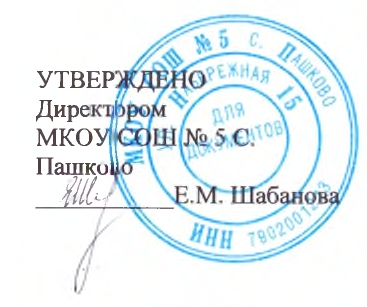 МЕНЮЗа счет федерального бюджета ЗАВТРАКДля 6-11 летНа 14.05.2021Наименование блюдаВыход, гБелки, гЖиры, гУглеводы, гЭнергит. ценность, ккалЦена, руб.Макароны запеченные с сыром , со сметаной 200/1010,711,2745,96311,2821,42Молоко стерилизованное витаминизированное  2005,66,48,211215,51Хлеб302,280,2414,7670,321,62Булочка по-домашнему605,999,3533,7243,5613,01ИТОГО24,5727,26102,62737,7651,56